REQUERIMENTO Nº 1115/2015Requer Voto de Pesar pelo falecimento da Srª. Catarina Rita de Paula Rodrigues Lacava, ocorrido recentemente. Senhor Presidente, Nos termos do Art. 102, Inciso IV, do Regimento Interno desta Casa de Leis, requeiro a Vossa Excelência que se digne a registrar nos Anais desta Casa de Leis voto de profundo pesar pelo falecimento da Srª. Catarina Rita de Paula Rodrigues Lacava, no último dia 6 de agosto. Requeiro, ainda, que desta manifestação seja dada ciência aos seus familiares, encaminhando cópia do presente à Rua Benedito da Costa Machado, 76, Jardim Conceição.Justificativa:Tinha 68 anos, vindo a falecer no dia 6 de agosto do corrente. Casada com Paschoal Lacava, deixa a filha Gabriela.Benquista por todos os familiares e amigos, seu passamento causou grande consternação e saudades; todavia, sua memória há de ser cultuada por todos que em vida a amaram.Que Deus esteja presente nesse momento de separação e dor, para lhes dar força e consolo.É, pois, este o Voto, através da Câmara de Vereadores, em homenagem póstuma e em sinal de solidariedade.Plenário “Dr. Tancredo Neves”, em 7 de agosto de 2.015.GUSTAVO BAGNOLI-vereador-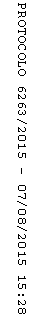 